Prénom : …………….	GEOMETRIE P1S7 EVALUATION			Date : ……….Exercice 1 : complète la description de la figure avec le vocabulaire adéquat.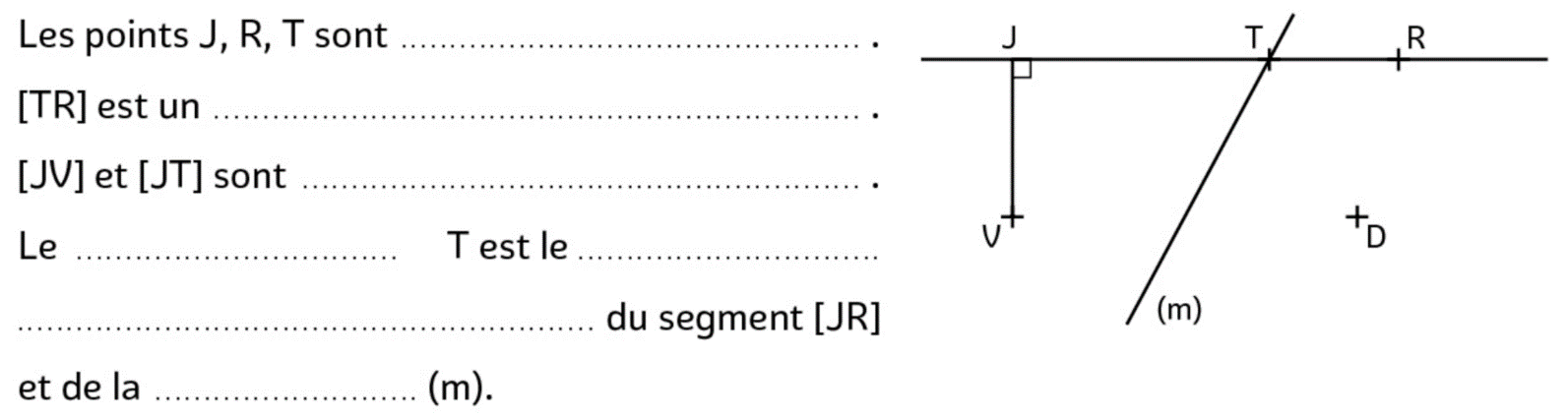 Exercice 2 : Place le codage sur la figure.Exercice 3 : Indique par un codage les droites qui sont perpendiculaires.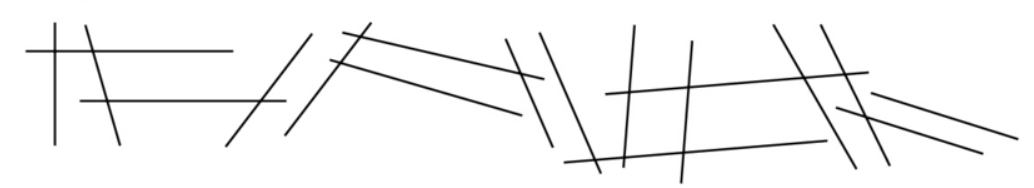 Exercice 4 : Repasse d’une même couleur les droites parallèles. Change de couleur pour chaque couple de droites.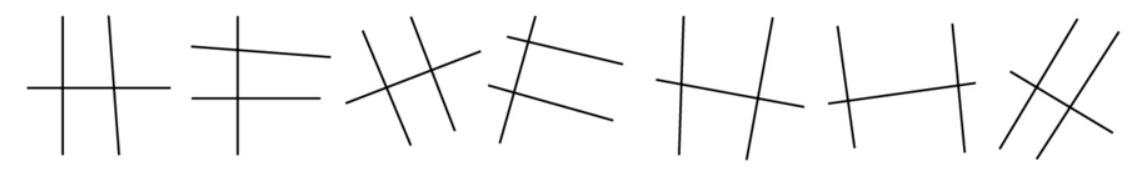 Exercice 5 : Trace deux droites perpendiculaires à la droite (f), l’une passant par le point C, l’autre passant par le point D.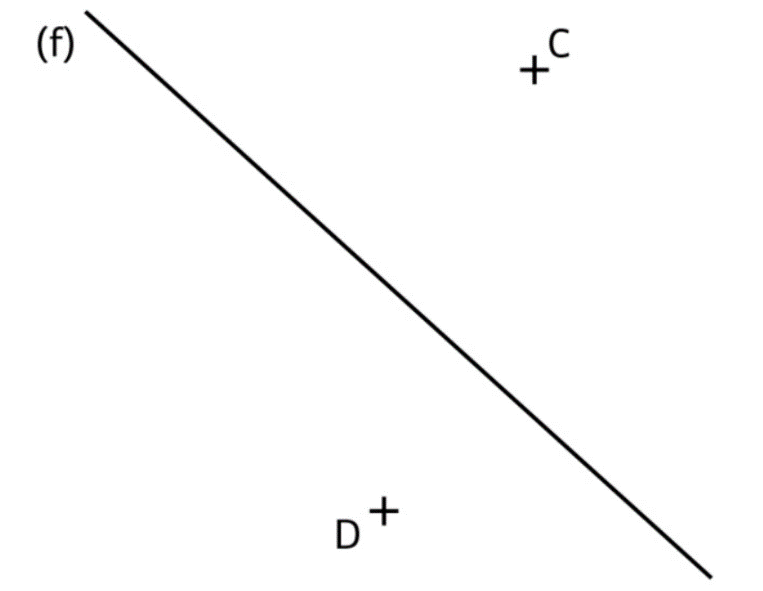 Exercice 6 : Programme de construction au dos.- Trace deux droites (h) et (e) perpendiculaires entre elles.- Place un point J qui n’appartient pas aux deux droites (h) et (e).- Trace une droite (s) perpendiculaire à la droite (e) et passant par J.- Que peut-on dire des droites (h) et (s) ? .......................................................- Trace une droite (b) parallèle à la droite (e) et passant par J.- Nomme P le point d’intersection des droites (b) et (h).AEANAConnaître le vocabulaireIdentifier et construire des droites perpendiculairesIdentifier et construire des droites parallèles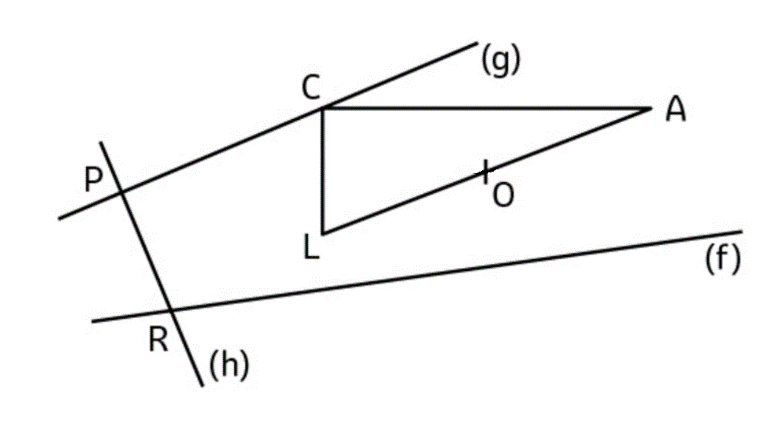 - O est le milieu du segment [AL].- Les segments [CL] et [CA] sont perpendiculaires.- CL = PR- La droite (g) est perpendiculaire à la droite (h).